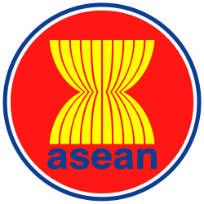 REPORT OF THE THIRTY-SECOND MEETING OF ASEAN JOINT COORDINATING COMMITTEE ON NURSING (32ND AJCCN)14 June 2021, Video ConferenceINTRODUCTION The Thirty Second of the ASEAN Joint Coordinating Committee on Nursing (32nd AJCCN) was held virtually on 14 June 2021. The Meeting was chaired by Dr. Siriorn Sindhu, Vice-President of Thailand Nursing and Midwifery Council and attended by all ASEAN Member States (AMS) except Viet Nam. The list of delegates is attached as ANNEX 1.AGENDA ITEM 1.	ADOPTION OF AGENDAThe Meeting adopted the provisional agenda as attached in ANNEX 2.AGENDA ITEM 2.	AJCCN ANNUAL WORK PLAN 2016-2025The Meeting referred to the AJCCN Annual Work Plan 2016-2025 when discussing the following agenda items and updated the timeline as necessary. The updated Work Plan appears as ANNEX 3.ASEAN NURSING CORE COMPETENCIES AND CURRICULUM2.1.	(Strategic Action Plan 109-1) Core Competencies Review against 5 ASEAN Core CompetenciesThailand presented the draft common descriptions of the 5 ASEAN Nursing Common Core Competencies (ANCCC) which was a summary of the 10 AMS’ definitions. The Meeting reviewed the draft, further revised and adopted the ASEAN common descriptions of the 5 ANCCC, which appears as ANNEX 4. The Meeting noted that as of this meeting, there is no update on the mapping of ANCCC (Annex 5 of 31st AJCCN Report), which reappears as ANNEX 5. The Meeting requested AMS to inform AJCCN of any update on the mapping of their NNCC to the 5 ANCCC at the next meeting.Action: all AMS The Meeting noted the presentations from Cambodia and Thailand on the ANCCC implementation of the through coordination with nursing services, which jointly appear as ANNEX 6.The Meeting requested Lao PDR and Viet Nam to present on the progress of ANCCC implementation through coordination with nursing services at the next meeting. Action: Lao PDR and Viet Nam2.2.	(Strategic Action Plan 109-3) Mapping Core Competency to NQFThailand presented the mapping of its nursing core competency to National Qualifications Framework (NQF), which appears as ANNEX 7. Thailand verbally explained the differences between different tracks of its NQF, and will provide an updated file incorporating additional paragraph to clarify the different tracks, after this meeting.Action: ThailandThe Meeting requested Viet Nam to submit and present the mapping of its nursing competency to its NQF at the next meeting.Action: Viet NamThe latest compilation of AMS mapping core competency to NQF is attached as ANNEX 8, and the updated submission status is as follows:2.3.	(Strategic Action Plan 109-4) AMS Nursing CurriculumLao PDR informed the Meeting that it recently revised its Nursing Curriculum, and currently in the process of approval by the Minister of Education. Once approved, Lao PDR will send to the ASEAN Secretariat, approximately by the end of June 2021, for further circulation to AJCCN members.Action: Lao PDRThe Meeting also requested Lao PDR and Viet Nam to present the mapping of its Nursing Curriculum using the template prepared by Thailand at the next meeting. Action: Lao PDR and Viet NamThe latest compilation of AMS nursing curriculum mapping is attached as ANNEX 9, and the latest status of submission is as follows:2.4.	(Strategic Action Plan 109-5) Strengthening AMS Nursing CurriculumMalaysia informed the Meeting that Viet Nam’s curriculum has similar elements to the earlier identified common elements in AMS Curriculum for Bachelor of Nursing. Therefore, the outcomes of analysis remain the same, which reappears as ANNEX 10.Thailand presented its Nursing Curriculum, and mapping of each subject to the 6 learning outcomes as well as the general expected learning outcomes for each learning outcomes from Year 1 until Year 4. Thailand’s information paper appears as ANNEX 11. The Meeting requested the remaining AMS to submit and present the learning outcomes of their nursing curriculum at the next meeting. Action: Brunei Darussalam, Cambodia, Lao PDR, Myanmar, Malaysia, Singapore, and Viet NamThailand presented its Standard Qualifications Framework for Undergraduate Program in Nursing Science, highlighting the six learning outcomes for the program. Thailand’s Standard Qualifications Framework for Undergraduate Program in Nursing Science appears as ANNEX 12.  The Meeting requested Brunei Darussalam, Cambodia, Lao PDR, Malaysia, and Viet Nam to submit guidelines for nursing curriculum, highlighting the learning outcomes expected for each subject.Action: Brunei Darussalam, Cambodia, Lao PDR. Malaysia, and Viet NamFacilitate Mobility OF ASEAN NURSES2.5.	(Strategic Action Plan 112-1 and 2) Mechanism of Mobility for ASEAN Nurses The Meeting noted that the Lao PDR’s flowchart is in the finalisation process awaiting confirmation from the Health Professional Body and requested Lao PDR to submit the flowchart for publication on AJCCN webpage and present its mobility mechanism for ASEAN Nurses at the next meeting. Action: Lao PDR2.6.	(Strategic Action Plan 112-3) Continuing Professional Development (CPD) for NursingMalaysia presented its CPD for Nursing, which include CPD requirement for renewal of annual practicing certificate (APC) and collection of CPD points, structure of CPD Malaysian Nursing Board, flowchart of the CPD information, CPD guidelines, implementation of CPD online monitoring, and CPD categories and description of points for nurses and midwives. Malaysia's presentation appears as ANNEX 13. Singapore presented its CPD, which is termed Continuing Professional Education (CPE), elaborating on the definition of CPE points along with number of points that need to be attained by nurses and midwives, and self-claim mechanism for CPE points for some categories. Singapore informed that more detailed information can be obtained from the links provided in the presentation. Singapore's presentation appears as ANNEX 14.The Meeting took note the schedule of the remaining AMS’ presentation on CPD:Action: Lao PDR and Viet Nam2.7.	(Strategic Action Plan 112-4) Networking between NRA, Education Institutions and Other Agencies The Meeting noted the submission from Cambodia, Thailand, and Singapore on the networking mechanism using the agreed template. The latest compilation of networking mechanism appears as ANNEX 15.The Meeting requested Brunei Darussalam, Lao PDR, Malaysia, and Viet Nam to submit their networking mechanism using the agreed template, which appears as ANNEX 16, before the next meeting.Action: Brunei Darussalam, Lao PDR, Malaysia, and Viet Nam The Meeting noted that there was no exchange of views on the possible specific activities for this action line, including sharing of experience on their networking activities at this meeting.AGENDA ITEM 3.	AJCCN DATABASE3.1.	Information on Nursing Services-related Policies The Meeting noted that there is no further update on the following 5 matrices published at the AJCCN webpage: Temporary Licensing for Foreign NursesRequirements for Continuous Professional Development (CPD)Registration Licensing RequirementsLicensing Period and Extension Language Requirements for Licensing & RegistrationThe Meeting requested AMS to verify and inform update, if any, on the above-mentioned 5 matrices prior to the next meeting.Action: AMS3.2.	Monitoring and Evaluation MechanismThe Meeting requested Viet Nam to present its Monitoring and Evaluation Mechanism for ASEAN Nurses.Action: Viet NamThe Meeting requested AMS to inform any update on the compilation of AMS’ Monitoring and Evaluation Mechanism for ASEAN Nurses for publication on AJCCN webpage.Action: AMS3.3.	Statistical Database on ASEAN Registered Nurse WorkforceThe Meeting noted that the consolidated data in Microsoft Excel prepared by the ASEAN Secretariat using data submitted until the last AJCCN meeting has been verified by six AMS namely, Brunei Darussalam, Cambodia, Indonesia, Myanmar, the Philippines and Thailand. The Meeting also noted that Brunei Darussalam, Cambodia, Indonesia, Myanmar, the Philippines and Thailand had provided their updated data up to 2020 and Malaysia until end of 2019, which appears as ANNEX 17.The Meeting requested the remaining AMS to verify and update their respective data up to 2020 at the next meeting.Action: Lao PDR, Malaysia, Singapore, and Viet NamThe Meeting noted the compilation of ASEAN Registered Nurse Workforce, which appears as ANNEX 18 and the submission status of ASEAN Registered Nurse Workforce statistics as follows:AGENDA ITEM 4.	DIRECT LINKS TO NATIONAL WEBSITESThe Meeting noted that Thailand’s national websites are still under construction and Thailand will submit to the ASEAN Secretariat their direct links to the six agreed elements in national websites once it is available. The Meeting requested Lao PDR to also submit the said information by the next meeting. The latest compilation of AMS’ direct links is attached as ANNEX 19.Action: Lao PDR and ThailandAGENDA ITEM 5.	OTHER MATTERS5.1.	Completion of Data Upload on ASEAN Healthcare Services WebsiteIndonesia informed the Meeting that the status of AMS data upload for ASEAN Healthcare Services Website, will be informed during the 50th HSSWG Meeting. The Meeting noted the current focal points for ASEAN Healthcare Services Website, which appears ANNEX 20, and requested AMS to verify and update, if any.Action: AMS5.3.	25th Joint Malaysia-Singapore Nursing Conference (MSNC) 2021Malaysia informed the Meeting that this event will be held on 22 September 2021 and will provide related documents of the events to AJCCN once available. Action: Malaysia5.4	Comparative Study on Laws and Policies in the Management of Foreign WorkersThe Meeting noted that a Study Report titled Comparative Study on Laws and Policies in the Management of Migrant Workers in ASEAN was officially launched through the High-Level Dialogue Forum and Launching Ceremony on 20 April 2021. This event was an initiative of the Ministry of Labour, Invalids and Social Affairs (MOLISA) Viet Nam, in collaboration with the ASEAN Secretariat’s Labour and Civil Service Division (LCSD) and support from the Enhanced Regional EU-ASEAN Dialogue Instrument (E-READI). The study aims to better understand the barriers to mobility of foreign workers within the ASEAN region and develop strategies to gradually overcome these hurdles. In addition, there also some key findings and recommendations on the mobility of migrant workers. The Study Report appears as ANNEX 215.5	Experience Sharing on COVID-19 PandemicThe Meeting noted sharing of experience on COVID-19 pandemic in nursing practices from Indonesia and Singapore which jointly appears as ANNEX 22.AGENDA ITEM 6.	AJCCN FOCAL POINTSThe Meeting noted the current AJCCN Focal Points, which appears as ANNEX 23 and requested AMS to provide update, if any. Action: All AMSAGENDA ITEM 7.	DATE AND VENUE OF the next meetingThe Meeting agreed that the next AJCCN meeting will be held back-to-back with the next HSSWG Meeting.  The exact dates will be informed intersessionally.AGENDA ITEM 8.	CONSIDERATION AND ADOPTION OF THE REPORTThe Meeting considered and adopted the Report of the 32nd AJCCN.-------AMSPresented/SubmittedBrunei DarussalamAJCCN 27 and 28CambodiaAJCCN 27IndonesiaAJCCN 27 and 31Lao PDRAJCCN 27MalaysiaAJCCN 25MyanmarAJCCN 26PhilippinesAJCCN 25SingaporeAJCCN 24 and 25Thailand AJCCN 32Viet NamAJCCN 33AMSPresented/SubmittedBrunei DarussalamAJCCN 28CambodiaAJCCN 26IndonesiaAJCCN 26, 27, and 31Lao PDRAJCCN 33MalaysiaAJCCN 27MyanmarAJCCN 27 (Presented) and AJCCN 28 (submit template)PhilippinesAJCCN 26SingaporeAJCCN 27Thailand AJCCN 26Viet NamAJCCN 33AMSPresentation Submission of mobility mechanism flowchartBrunei DarussalamAJCCN 26AJCCN 26CambodiaAJCCN 25AJCCN 24IndonesiaAJCCN 24 and 25 AJCCN 24Lao PDRAJCCN 33Presented proposed mobility mechanism at AJCCN 27To present upon finalisationMalaysiaAJCCN 24AJCCN 24MyanmarAJCCN 27AJCCN 27PhilippinesAJCCN 24AJCCN 25 – updated AJCCN 29SingaporeAJCCN 26AJCCN 26Thailand AJCCN 24AJCCN 27Viet NamAJCCN 28AJCCN 28AMSStatusBrunei DarussalamAJCCN 31CambodiaAJCCN 26IndonesiaAJCCN 31Lao PDRAJCCN 33MalaysiaAJCCN 32 MyanmarAJCCN 28PhilippinesAJCCN 25 & AJCCN 27SingaporeAJCCN 32Thailand AJCCN 24Viet NamAJCCN 33AMS201520162017201820192020Brunei Darussalam√√√√√√Cambodia√√√√√√Indonesia√√√√√√Lao PDR-----Malaysia√√√√√Myanmar√√√√√√Philippines√√√√√√Singapore√√√√√Thailand √√√√√√Viet Nam√----